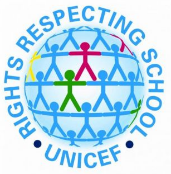 Members of the Rights Respecting School GroupMembers of the Rights Respecting School GroupMembers of the Rights Respecting School GroupMembers of the Rights Respecting School GroupAims of the Rights Respecting School GroupAims of the Rights Respecting School GroupAims of the Rights Respecting School GroupAims of the Rights Respecting School GroupWork towards maintaining Gold awardPublicise Rights of children for al.Targets: January – March 2020Targets: January – March 2020Targets: January – March 2020Targets: January – March 2020To work towards Gold rights respecting awardTo make sure that all children get their rights in Kirkhill.Look into sustainability goals and how these might be used to help promote rights. How we will achieve our targets  How we will achieve our targets  How we will achieve our targets  How we will achieve our targets  Have a school assemblyResearch about rights and RRSAPut up posters around the school.EvaluationEvaluationEvaluationEvaluation